                                                                   проект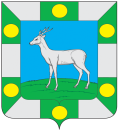 Администрация сельского поселенияСпиридоновка  муниципального  района ВолжскийСамарской областиПОСТАНОВЛЕНИЕот «00» января 2024 года                                                                     № 00Об утверждении муниципальной программы «Профилактики незаконного потребления наркотических средств и психотропных веществ, наркомании на территории сельского поселения Спиридоновка муниципального района Волжский на  2024-2026 годы»           В соответствии со статьей 179 Бюджетного кодекса Российской Федерации, ст. 14 закона  Российской Федерации от 06.10.2003 №131-ФЗ «Об общих принципах организации местного самоуправления в Российской Федерации», Уставом сельского поселения Спиридоновка муниципального района Волжский Самарской области, ПОСТАНОВЛЯЕТ:1. Утвердить муниципальную программу «Профилактики незаконного потребления наркотических средств и психотропных веществ, наркомании на территории сельского поселения Спиридоновка муниципального района Волжский на  2024-2026 годы» (далее – Программа).2.Установить, что в ходе реализации Программы, подлежат ежегодной корректировки мероприятий и объемы их финансирования, с учетом возможностей бюджета сельского поселения Спиридоновка.           3. Опубликовать настоящее Постановление в газете «Новости Спиридоновки» и разместить на официальном сайте администрации сельского поселения Спиридоновка.           4. Контроль за исполнением настоящего Постановления оставляю за собой. Глава сельского поселения  Спиридоновка                             			Н.П.Андреев    Приложение                                                                                             к постановлению Администрации                                                                                сельского поселения Спиридоновка от «00»  января  2024 № 00Муниципальная программа«Профилактика незаконного потребления наркотических средств и психотропных веществ, наркомании  на территории сельского поселения Спиридоновка  муниципального района Волжский Самарской областина 2024-2026 годы»Паспортмуниципальной программы «Профилактика незаконного потребления наркотических средств и психотропных веществ, наркомании  на территории сельского поселения Спиридоновка муниципального района Волжский на 2024-2026 годы»1. Содержание проблемы и обоснование необходимостиее решенияСохраняющаяся  нестабильность в обществе, снижение уровня жизни, потеря части общества нравственных ориентиров продолжает создавать условия для дальнейшего развития наркозависимости и алкоголизма населения поселения. В условиях недостаточного финансирования, без координационной деятельности государственных, муниципальных и общественных организаций государственная наркологическая служба не в состоянии обеспечить качественную организацию медицинской помощи населению (профилактика, лечение, реабилитация). Реализация принятой программы позволит снизить количество преступлений связанных с незаконным оборотом наркотиков, улучшить качество и результативность профилактической работы с подрастающим поколением, увеличить процент охвата детей «группы риска» посещающих спортивные секции, творческие объединения, клубы, обеспечит своевременную реабилитацию наркозависимой части населения и оказание социально-психологической помощи созависимым гражданам.     Учитывая, что наркомания относится к латентным (скрытым) видам заболеваний, число выявленных больных значительно меньше фактической распространенности наркомании среди населения. Статистические данные доказывают, что есть необходимость продолжения использования имеющегося в сельском поселении  потенциала для  реализации мер целевого воздействия на преступность, усиления контроля за оборотом наркотиков в сельском поселении и совершенствование форм и методов профилактической работы.2. Основные цели и задачи, сроки и этапы реализации муниципальной  программы2.1. Цель и задачи ПрограммыОсновной целью Программы является снижение уровня потребления наркотических и психотропных веществ.         Для достижения этой цели необходимо решить следующие задачи:- создание системы комплексной профилактики незаконного потребления наркотических средств и психотропных веществ, наркомании на территории поселения с приоритетом мероприятий первичной профилактики;- формирование в обществе негативного отношения к немедицинскому потреблению наркотических средств или психотропных веществ;- развитие и укрепление взаимодействия органов местного самоуправления, некоммерческих организаций по вопросам организации профилактики незаконного потребления наркотических средств и психотропных веществ, наркомании на территории поселения;- организация комплексных мероприятий по пропаганде здорового образа жизни, в том числе физической культуры и спорта;- создание условий для обеспечения здорового образа жизни, нравственного и патриотического воспитания молодежи в целях профилактики наркомании и токсикомании;- проведение комплексных профилактических мероприятий, направленных на противодействие незаконному обороту наркотических средств;-     создание условий для организации досуга детей и молодежи.2.2. Сроки и этапы реализации ПрограммыСрок реализации программы - 2024-2026 годы.Программа не предполагает поэтапного выполнения мероприятий.3. Система программных мероприятий, ресурсное обеспечение Программы3.1. Программные мероприятия  ПрограммыПрограмма будет осуществляться путем реализации  программных мероприятий, указанных в приложении  к настоящей Программе.Программные мероприятия направлены на снижение уровня потребления наркотических и психотропных веществ.3.2. Ресурсное обеспечение Программы      Ресурсное обеспечение программы осуществляется за счет средств местного бюджета сельского поселения Спиридоновка в объеме  240,0 тыс.руб., в том числе по годам:2024 г. - 80,0 тыс.руб.	2025 г. - 80,0 тыс.руб.2026 г. - 80,0 тыс.руб.     Объемы финансирования Программы по мероприятиям и годам подлежат уточнению при формировании бюджета сельского поселения Спиридоновка на соответствующий финансовый год.4. Механизм реализации, организация управления и контрольза ходом реализации Программы           Управление реализацией Программы осуществляет Администрация сельского поселения Спиридоновка.             Программой определен круг исполнителей. Организации, указанные в графе «Исполнители» прилагаемого перечня мероприятий, несут ответственность за качественное и своевременное исполнение программных мероприятий, рациональное и целевое использование бюджетных средств. Исполнитель составляет отчет об исполнении муниципальной  Программы за соответствующий финансовый год в процессе исполнения Программы.Отчет включает в себя: сводную информацию о результатах реализации Программы за истекший год, включая оценку значений целевых индикаторов и эффективности реализации Программы, основные сведения о результатах реализации Программы, выполнении целевых индикаторов, об объемах затраченных на выполнение Программ финансовых ресурсов.5. Оценка социально-экономической эффективности от реализации мероприятий программыЭффективность реализации муниципальной программы  рассчитывается путем соотнесения степени достижения показателей (индикаторов) муниципальной программы.Показатель эффективности реализации муниципальной программы  (R) за отчетный год рассчитывается по формуле,где N – количество показателей (индикаторов) муниципальной программы; – плановое значение n-го показателя (индикатора);– значение n-го показателя (индикатора) на конец отчетного года;– плановая сумма средств на финансирование муниципальной программы, предусмотренная на реализацию программных мероприятий в отчетном году;– сумма фактически произведенных расходов на реализацию мероприятий муниципальной программы на конец отчетного года.Для расчета показателя эффективности реализации муниципальной программы  используются показатели (индикаторы), достижение значений которых предусмотрено в отчетном году.Приложение   к программе «Профилактика незаконного потребления наркотических средств и психотропных веществ, наркомании  на территории  сельского поселения Спиридоновкамуниципального района Волжский на 2024-2026годы»Перечень программных мероприятий   муниципальной программы  ««Профилактика незаконного потребления наркотических средств и психотропных веществ, наркомании  на территории сельского поселения Спиридоновка муниципального района Волжский на 2024-2026 годы»Наименование ПрограммыМуниципальная программа «Профилактики незаконного потребления наркотических средств и психотропных веществ, наркомании на территории сельского поселения Спиридоновка муниципального района Волжский на  2024-2026 годы»Срок действия программы2024-2026 годыОснование для принятия программыФедеральный закон от 06.10.2003 г. № 131-ФЗ «Об общих принципах организации местного самоуправления в Российской Федерации» Заказчик ПрограммыАдминистрация сельского поселения Спиридоновка муниципального района Волжский Самарской  областиОсновной разработчик программыАдминистрация сельского поселения Спиридоновка муниципального района Волжский Самарской  областиОсновные исполнители программы- Администрация сельского поселения Спиридоновка муниципального района Волжский Самарской  области;- Бюджетное учреждение «Спиридоновское» (далее - БУ «Спиридоновское») (по согласованию);- Государственное бюджетное общеобразовательное учреждение Самарской области основная общеобразовательная школа с.Спиридоновка (далее – ГБОУ  ООШ с.Спиридоновка);- Участковый уполномоченный полиции  О МВД России по                   Волжскому району (по согласованию).Цель программы- предотвращение незаконного потребления наркотических средств и психотропных веществ, наркомании на территории поселения;- предотвращение незаконного распространения наркотических средств, психотропных и токсических веществ,
а также их прекурсоров (далее - наркотические средства) на территории  поселения; -  сокращение наркомании и токсикомании и связанных с ними
преступлений и правонарушений.Основные задачи программы     - укрепление  межведомственного взаимодействия в вопросах, противодействия распространению наркомании;- организация комплексных мероприятий по пропаганде здорового образа жизни, в том числе физической культуры и спорта, направленных на формирование в обществе негативного отношения к наркомании и токсикомании;
- содействие в создании условий для обеспечения здорового образа жизни, нравственного и патриотического воспитания молодежи в целях профилактики наркомании и токсикомании;        
- проведение комплексных профилактических мероприятий, направленных на противодействие незаконному обороту наркотических средств на территории  поселения;- содействие в организации досуга детей и молодежи на территории  поселения.Сроки реализации Программы 2024-2026 годы Объем и источники финансирования мероприятий ПрограммыОбъем финансирования программы:   240 тыс. руб.,в т.ч. по годам:
- 2024 год  –  80 тыс. руб.;
- 2025 год  –  80 тыс. руб.; 
- 2026 год  –  80 тыс. руб.;Финансирование программы осуществляется за счет средств  бюджета сельского поселения Спиридоновка.
Объем средств, выделяемых из бюджета  сельского поселения Спиридоновка  на реализацию мероприятий настоящей Программы, ежегодно уточняется при формировании проекта бюджета на соответствующий финансовый год. Ожидаемыерезультатыреализациипрограммы- совершенствование и развитие антинаркотической пропаганды;- формирование негативного отношения общества к распространению и незаконному потреблению наркотических средств;- снижение численности  несовершеннолетних, вовлекаемых в злоупотребление психотропных и токсических веществ;- оздоровление обстановки в общественных местах.Осуществление контроляКонтроль выполнения настоящей Программы осуществляет Глава  сельского поселения № п/пМероприятия по реализации программыИсточники финансированияСрок исполненияОбъем финансированияпо годам (тыс. руб.)Объем финансированияпо годам (тыс. руб.)Объем финансированияпо годам (тыс. руб.)Объем финансированияпо годам (тыс. руб.)Исполнители реализации мероприятий программы№ п/пМероприятия по реализации программыИсточники финансированияСрок исполненияВсего202420252026Исполнители реализации мероприятий программы1Организация  и проведение тематических мероприятий, конкурсов, викторин, акций  с целью формирования у граждан негативного отношения к незаконному  потреблению наркотических средств и психотропных веществ Местный бюджетВ течение года0,00,00,00,0Администрация сельского поселения; БУ «Спиридоновское»;СДК; ГБОУ ООШ  (по согласованию);Участковый уполномоченный полиции (по согласованию)2Проведение в учреждении культуры агитационной работы по профилактике наркомании и формировании здорового образа жизни: «Скажем наркотикам нет»Местный бюджетВ течение года0,00,00,00,0БУ «Спиридоновское»;СДК4Проведение мероприятий для детей,   подростков и молодежи  с использованием видеоматериалов по профилактике наркомании и токсикоманииМестный бюджетВ течение года0,00,00,00,0БУ «Спиридоновское»;СДК5Пропаганда и внедрение в сознание  несовершеннолетних и молодежи культурного и здорового образа жизни. Организация и проведение комплексных физкультурно-спортивных, культурно-массовых  мероприятий, в том числе в каникулярное время (спартакиады, летние и зимние спортивные игры, соревнования)Местный бюджетВ течение года0,00,00,00,0Администрация сельского поселения;БУ «Спиридоновское»;ГБОУ ООШ (по согласованию)6Организация и проведение мероприятий по вопросам профилактики наркомании и токсикомании (лекции, дискуссии, диспуты, викторины) на базе библиотекиМестный бюджетВ течение года0,00,00,00,0Библиотека;участковый уполномоченный полиции (по согласованию)7Организация и проведение мероприятий по духовно-нравственному и гражданско-патриотическому воспитанию молодежи (формирование духовно-нравственных ценностей, гражданской культуры и военно-патриотического воспитания молодежи, основанных на возрождении традиций российской государственности, оказание помощи ветеранам ВОВ, труда, инвалидам)Местный бюджетВ течение года0,00,00,00,0Администрация сельского поселения; БУ «Спиридоновское»;СДК; библиотека;ГБОУ ООШ (по согласованию);участковый уполномоченный полиции (по согласованию)8Проведение мероприятий по выявлению и уничтожению незаконных посевов и очагов дикорастущих наркосодержащих растенийМестный бюджетВ течение года150,050,050,050,0Администрация сельского поселенияИтого150,050,050,050,0